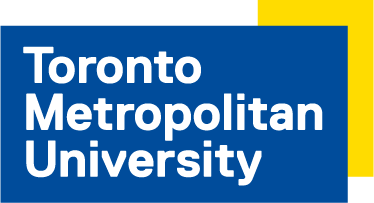 Student Declaration of UnderstandingWorkplace Safety and Insurance Board or Private Insurance Coverage for Students on Unpaid PlacementsStudent coverage while on unpaid placement: The government of Ontario, through the Ministry of Colleges and Universities (MCU), reimburses WSIB for the cost of benefits it pays to Student Trainees enrolled in an approved program at a Training Agency (university). Students enrolled at an Ontario postsecondary institution are eligible for Workplace Safety Insurance Board (WSIB) coverage while on placements, either required or optional, that are part of an Approved Program. (See the Guidelines for details regarding eligibility for Ministry coverage.) MCU also provides private insurance through Chubb Insurance (formerly ACE-INA) to students should their unpaid placement take place with an employer who is not covered under the Workplace Safety and Insurance Act and limited coverage where eligible placements take place outside of Ontario (international and other Canadian jurisdictions). However, students are advised to maintain insurance for extended health care benefits through the applicable student insurance plan or other insurance plan. Please be advised that Toronto Metropolitan University will be required to disclose personal information relating to the unpaid work placement and any WSIB claim or Chubb claim to MCU.    This Agreement must be completed, and signed to indicate the Student Trainee’s acceptance of the unpaid work placement conditions, and a copy provided to the Toronto Metropolitan University placement coordinator prior to the commencement of the work placement.Declaration:I have read and understand that WSIB or private insurance coverage will be provided through the Ministry of Colleges and Universities while I am on an unpaid placement as part of an Approved Program. I agree that, over the course of my placement, I will participate in and implement all safety-related training and procedures obtained from the University and the Placement Employer. I will provide the University with written confirmation that I have received safety training.I will promptly inform my Placement Employer of any safety concerns. If these concerns are not resolved, I will contact the University’s placement coordinator within my faculty and notify them of any unresolved safety concerns.I understand that all accidents sustained while participating in an unpaid work placement must be immediately reported to the Placement Employer and my Toronto Metropolitan University placement coordinator. A MCU Postsecondary Student Unpaid Work Placement Workplace Insurance Claim form must be completed and signed in the event of injury and submitted to the University placement coordinator.In the event of an injury, I consent to the release of my personal information relating to the placement to my Placement Employer and MCU, including address, telephone number, date of birth and social insurance number.I also agree to maintain regular contact with the University and to provide the University with information relating to any restrictions and my ability to return to the placement.I understand the implications and have had any questions answered to my satisfaction. Collection Notice Regarding Personal Information Toronto Metropolitan University protects your privacy and Personal Information. The Personal Information requested on this form is collected under the authority of the Ryerson University Act, 1977, in accordance with the Freedom of Information and Protection of Privacy Act (“FIPPA”). The information will be used to communicate with the Placement Employer – for example, to confirm eligibility for the Placement or in the event of a workplace accident. Direct any questions about this collection to the Risk & Insurance Officer of the Financial Services Department at Toronto Metropolitan University at insurance@ryerson.ca or visit the website at: https://www.ryerson.ca/policies/policy-list/information-protection-access-policy/.Student Name:Student Signature:Program Name:Date:Organization:Organization:Total Placement Hours:Visa Student? ☐YES ☐NO	Parent/Legal Guardian’s Name (for student less than 18 years of age) please print: Parent/Legal Guardian’s Name (for student less than 18 years of age) please print: Parent Signature:Date: